ДНІПРОПЕТРОВСЬКА АКАДЕМІЯ МУЗИКИ ІМ. М.ГЛІНКИЗАТВЕРДЖЕНО:Рішенням Вченої радиДніпропетровської академії музики ім. М.Глінки« 22 »  січня  2021 р. протокол №  4  Голова Вченої ради академії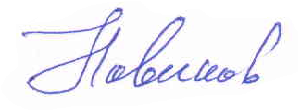 ____________________ Ю.М. НОВІКОВВведено в дію наказом ректора« 22 »   січня   2021 р.  №  6  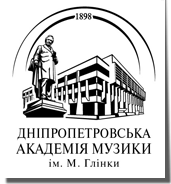 КРИТЕРІЇ ОЦІНЮВАННЯДО ВСТУПНОГО ІСПИТУЗ УКРАЇНСЬКОЇ МОВИ ТА ЛІТЕРАТУРИДЛЯ ВСТУПНИКІВ НА ЗДОБУТТЯ ОСВІТНЬОГО СТУПЕНЯ„БАКАЛАВР”Дніпро – 2021МЕТОДИКА ОЦІНЮВАННЯ ЕКЗАМЕНАЦІЙНИХ РОБІТЗ УКРАЇНСЬКОЇ МОВИВсі завдання екзаменаційної роботи розподілено на три частини.  Загальна максимальна сума всіх правильних відповідей становить 100 балів. Відповідно частина 1 (завдання з фонетики, лексики, орфографії, пунктуації, морфології та стилістики) оцінюється максимально у 46 балів, де завдання № 18 оцінюється по 2 бали за кожну правильну відповідь, а також завдання на читання й аналіз тексту № 19-24 оцінюються по 2 бали за кожне. Частина 2 (українська література)  містить 20 завдань, з яких завдання № 44 оцінюється по 2 бали за кожну правильну відповідь. Частина 3 (власне висловлення на задану тему) – у 21 бал. У частині 3 передбачено написання власного висловлення на філософську тему, яке оцінюється максимально у 21 бал, з яких 11 - максимальний бал за змістовий вияв та композиційне оформлення висловлення, 10 – за орфографічне, граматичне та пунктуаційне дотримання норм.Оцінювання власного висловлення відбувається наступним чином.За змістовий вияв та композиційне оформлення висловлення:2б. – теза чітко сформульована;1б. – немає чіткого формулювання тези, але є речення і ключові слова, що свідчать про розуміння теми;0б. – абітурієнт не формулює тези, не розуміє тему;2б. – абітурієнт наводить мінімум два доречних аргументи, обґрунтування тези;1б. – один доречний аргумент;0б. – немає жодного аргументу;2б. – наявний приклад з літератури чи інших видів мистецтва, який доречно підтверджує аргументи, при цьому абітурієнт мотивує свій вибір прикладу, указує на порушену проблему в ньому, образи, через які цю проблему розкрито;1б. – приклад не мотивований або не конкретизований;0б. – приклад недоречний або відсутній;2б. – наявний приклад з історії чи такий, що є випадком з життя. Приклад доречний, мотивований, обґрунтований;1б. – приклад містить фактичні помилки;0б. – приклад відсутній або недоречний;2б. – логічну послідовність тексту не порушено;1б. – у роботі є порушення причинно-наслідкових зв’язків;0б. – логіка викладу відсутня;1б. – висновок відповідає темі і не є повторенням тези;0б. – висновок не пов’язаний з аргументами і прикладами або повністю копіює тезу, не відповідає тезі, не пов’язаний з аргументами або взагалі відсутній.Оцінювання орфографічної та пунктуаційної нормативності висловлення:Оцінювання орфографічної та пунктуаційної нормативності висловлення:* систематичне порушення норм милозвучності (три і більше) враховується як одна стилістична помилка.* порушення правил переносу слів уважається орфографічною помилкоюПереклад 100-бальної оцінки у 12-бальну відбувається наступним чином: набрана кількість балів помножується на 0,12 і округлюється у бік більшого чи меншого числа відповідно.Кількість помилокКількість балів0-152-647-11312-16217-19120 і більше0Кількість помилокКількість балів0-152-445-738-10211-14114 і більше0